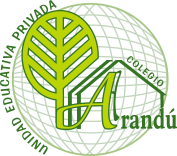 Deberes para: el hogar           Grado/Nivel 2do “B”             Semana del 4-12-17 al 8-12-17Elaborado por: Prof. Isbraimar GómezRevisado por: Prof. Angélica DíazPuntoLunesMartesMiércolesJuevesViernes1ºUne con una línea las letras para formar las palabras correctas y realízale sus dibujos a cada uno. Ba                        rroBar                       taBe                        taBo                        coBu                        beRecorta y pega 5 palabras por la letra “R” y realiza sus dibujos no olvides coloréalos. Organiza las siguientes sílabas y forma las palabras. Realiza sus dibujos a cada uno no olvides colorear. *Po-sa             *ma to te*La sa do         *pa  ta*te ro te            *lla siRealiza dos oraciones con las siguientes consonantes:  B, R, S, T y realiza el dibujo de cada oración. Realiza una actividad del libro veo- veo. (Recuerden realizar aquellas actividades que están incompletas). 2ºDibuja y colorea lo que más te gusta de la navidad. Y escribe lo que quieres para ésta fecha.Realiza el dibujo de tu germinador que fue realizado en clase. Escribe 3 tradiciones navideñas que celebren en familia  e ilústralas.  En la mitad de una hoja escribe la palabra navidad y decóralo con material de provecho. Escribe 3 frases de la navidad.3ºResuelve las siguientes sumas. A.346+958=b-983+503=c.486+123=Realiza la siguiente serie numérica. Patrón 2 en 2 Desde el 82 hasta el 130.Escribe los números en letras  desde el 20 al 35.Resuelve las siguientes restasa. 679-324=b. 854-632=c. 764-351= Realiza una actividad del libro marianita. (Recuerden realizar aquellas actividades que están incompletas).4º Lee 2 líneas sobre la navidad y llévalo el día siguiente para que lo leas en clase.  Lee 3 líneas de un cuento relacionado con la navidad y lleva el cuento el día siguiente para que lo leas en clase.  Lee 3 líneas más del cuento que iniciaste ayer sobre la navidad y el día siguiente compartirás con tus compañeros de que  trata el cuento leído. Lee 4 líneas sobre la tolerancia y llévalo para leerlo en clase.  Lee 4 línea sobre un cuento de la navidad y anota en el cuaderno de compromiso el tiempo de la lectura. 